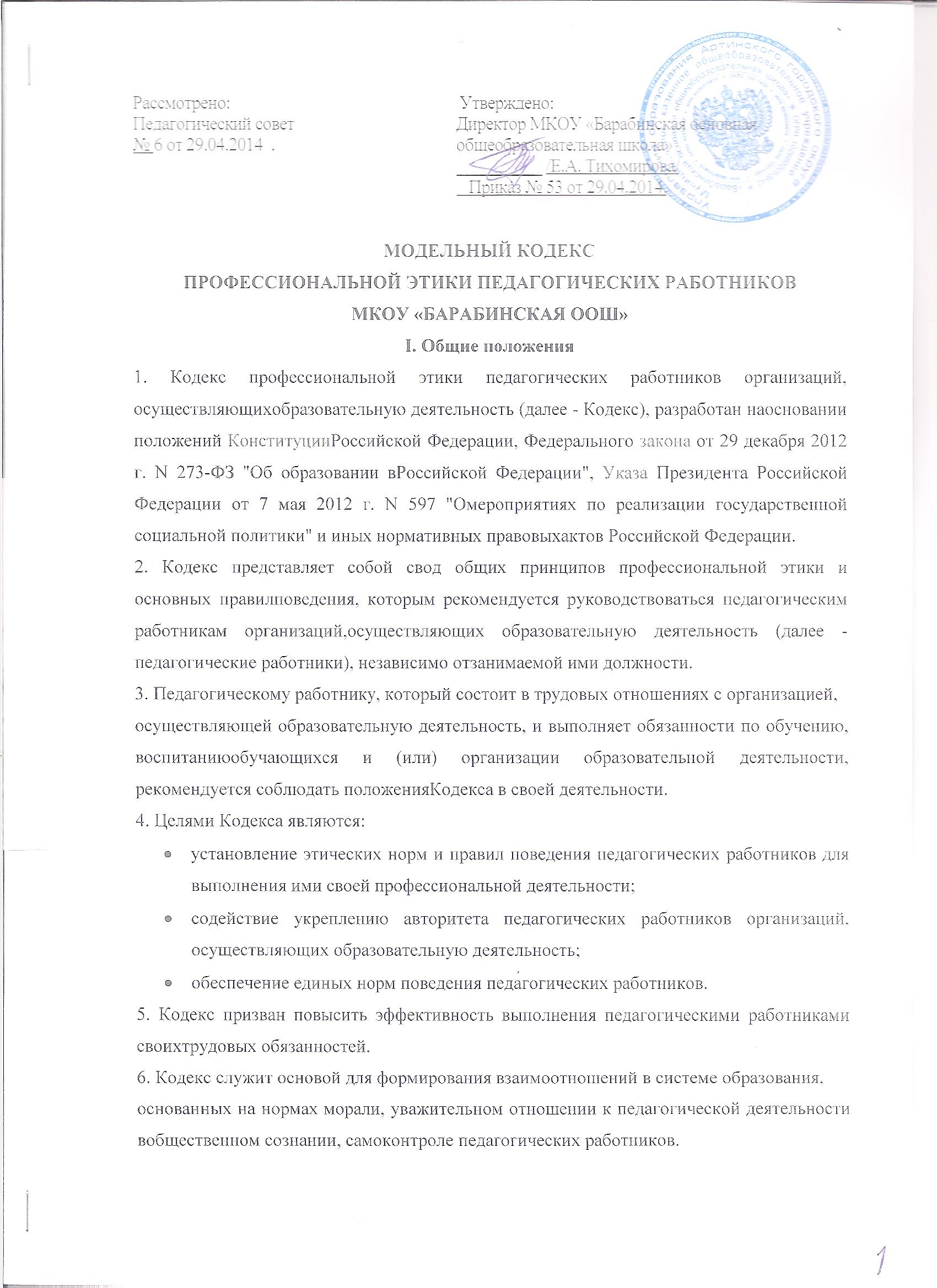 II. Этические правила поведения педагогических работников при выполнении ими трудовых обязанностей7. При выполнении трудовых обязанностей педагогическим работникам следует исходить изконституционного положения о том, что человек, его права и свободы являются высшей ценностью, икаждый гражданин имеет право на неприкосновенность частной жизни, личную и семейную тайну,защиту чести, достоинства, своего доброго имени.8. Педагогические работники, сознавая ответственность перед государством, обществом игражданами, призваны:а) осуществлять свою деятельность на высоком профессиональном уровне;б) соблюдать правовые, нравственные и этические нормы;в) уважать честь и достоинство обучающихся и других участников образовательных отношений;г) развивать у обучающихся познавательную активность, самостоятельность, инициативу,творческие способности, формировать гражданскую позицию, способность к труду и жизни в условияхсовременного мира, формировать у обучающихся культуру здорового и безопасного образа жизни;д) применять педагогически обоснованные и обеспечивающие высокое качество образованияформы, методы обучения и воспитания;е) учитывать особенности психофизического развития обучающихся и состояние их здоровья,соблюдать специальные условия, необходимые для получения образования лицами с ограниченнымивозможностями здоровья, взаимодействовать при необходимости с медицинскими организациями;ж) исключать действия, связанные с влиянием каких-либо личных, имущественных (финансовых) ииных интересов, препятствующих добросовестному исполнению трудовых обязанностей;з) проявлять корректность и внимательность к обучающимся, их родителям (законнымпредставителям) и коллегам;и) проявлять терпимость и уважение к обычаям и традициям народов России и других государств,учитывать культурные и иные особенности различных этнических, социальных групп и конфессий,способствовать межнациональному и межконфессиональному согласию обучающихся;к) воздерживаться от поведения, которое могло бы вызвать сомнение в добросовестномисполнении педагогическим работником трудовых обязанностей, а также избегать конфликтныхситуаций, способных нанести ущерб его репутации или авторитету организации, осуществляющейобразовательную деятельность.9. Педагогическим работникам следует быть образцом профессионализма, безупречнойрепутации, способствовать формированию благоприятного морально-психологического климата дляэффективной работы.10. Педагогическим работникам надлежит принимать меры по недопущению коррупционноопасного поведения педагогических работников, своим личным поведением подавать пример честности,беспристрастности и справедливости.11. При выполнении трудовых обязанностей педагогический работник не допускает:а) любого вида высказываний и действий дискриминационного характера по признакам пола,возраста, расы, национальности, языка, гражданства, социального, имущественного или семейногоположения, политических или религиозных предпочтений;б) грубости, проявлений пренебрежительного тона, заносчивости, предвзятых замечаний,предъявления неправомерных, незаслуженных обвинений;в) угроз, оскорбительных выражений или реплик, действий, препятствующих нормальномуобщению или провоцирующих противоправное поведение.12. Педагогическим работникам следует проявлять корректность, выдержку, такт и внимательностьв обращении с участниками образовательных отношений, уважать их честь и достоинство, бытьдоступным для общения, открытым и доброжелательным.13. Педагогическим работникам рекомендуется соблюдать культуру речи, не допускатьиспользования в присутствии всех участников образовательных отношений грубости, оскорбительных выражений или реплик.14. Внешний вид педагогического работника при выполнении им трудовых обязанностей долженспособствовать уважительному отношению к педагогическим работникам и организациям,осуществляющим образовательную деятельность, соответствовать общепринятому деловому стилю,который отличают официальность, сдержанность, аккуратность.III. Ответственность за нарушение положений Кодекса15. Нарушение педагогическим работником положений настоящего Кодекса рассматривается назаседаниях коллегиальных органов управления, предусмотренных уставом образовательнойорганизации, и (или) комиссиях по урегулированию споров между участниками образовательныхотношений.16. Соблюдение педагогическим работником положений Кодекса может учитываться припроведении аттестации педагогических работников на соответствие занимаемой должности, приприменении дисциплинарных взысканий в случае совершения работником, выполняющимвоспитательные функции, аморального проступка, несовместимого с продолжением данной работы, а также при поощрении работников, добросовестно исполняющих трудовые обязанности.